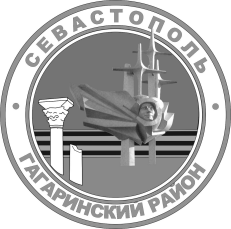 МЕСТНАЯ АДМИНИСТРАЦИЯ ВНУТРИГОРОДСКОГО МУНИЦИПАЛЬНОГО ОБРАЗОВАНИЯГОРОДА СЕВАСТОПОЛЯ ГАГАРИНСКИЙМУНИЦИПАЛЬНЫЙ ОКРУГ ПОСТАНОВЛЕНИЕ« 03 » апреля 2024 г.	№ 13 - ПМАОб утверждении отчета об исполнении бюджета внутригородского муниципального образования города Севастополя Гагаринский муниципальный округ за I квартал 2024 годаВ соответствии с пунктом 5 статьи 264.2 Бюджетного кодекса Российской Федерации, статьей 28 Положения о бюджетном процессе во внутригородском муниципальном образовании города Севастополя Гагаринский муниципальный округ, утвержденного решением Совета Гагаринского муниципального округа от 23 ноября 2018 г. № 132 
«Об утверждении Положения о бюджетном процессе во внутригородском муниципальном образовании города Севастополя Гагаринский муниципальный округ в новой редакции», местная администрация внутригородского муниципального образования города Севастополя Гагаринский муниципальный округ постановляет:Утвердить отчет об исполнении бюджета внутригородского муниципального образования города Севастополя Гагаринский муниципальный округ за I квартал 2024 года согласно приложению 
к настоящему постановлению.Финансовому отделу местной администрации внутригородского муниципального образования города Севастополя Гагаринский муниципальный округ (Н.С. Кравченко) направить отчет об исполнении бюджета внутригородского муниципального образования города Севастополя Гагаринский муниципальный округ за I квартал 2024 года в Совет Гагаринского муниципального округа, Контрольно-счетную палату города Севастополя.Настоящее постановление вступает в силу с момента его официального опубликования.Контроль за выполнением настоящего постановления возложить на заместителя Главы местной администрации внутригородского муниципального образования города Севастополя Гагаринский муниципальный округ 
(О.В. Гомонец).Глава внутригородского муниципального образования, исполняющий полномочия председателя Совета, Главаместной администрации	А.Ю. ЯрусовПриложение  к постановлению местной администрации внутригородского муниципального образования города Севастополя Гагаринский муниципальный округот « 03 » апреля 2024 г. № 13 - ПМАОТЧЕТза I квартал 2024  года1. Доходы бюджета(руб.)232. Расходы бюджета(руб.)4567893. Источники финансирования дефицита бюджета(руб.)Глава внутригородского муниципальногообразования, исполняющий полномочия председателя Совета, Глава местной администрации	                                                                А.Ю. ЯрусовОБ  ИСПОЛНЕНИИ  БЮДЖЕТА  ВНУТРИГОРОДСКОГО  МУНИЦИПАЛЬНОГО  ОБРАЗОВАНИЯГОРОДА СЕВАСТОПОЛЯ ГАГАРИНСКИЙ МУНИЦИПАЛЬНЫЙ ОКРУГНаименование показателяКод строкиКод дохода по бюджетной классификацииУтвержденные бюджетные назначенияИсполненоНеисполненные назначения123456Доходы бюджета - всего010X77 498 800,0011 392 693,4366 106 106,57в том числе:НАЛОГОВЫЕ И НЕНАЛОГОВЫЕ ДОХОДЫ010000 1000000000000000011 591 000,004 460 636,877 130 363,13НАЛОГИ НА ПРИБЫЛЬ, ДОХОДЫ010000 101000000000000008 240 000,001 844 406,896 395 593,11Налог на доходы физических лиц010000 101020000100001108 240 000,001 844 406,896 395 593,11Налог на доходы физических лиц с доходов, источником которых является налоговый агент, за исключением доходов, в отношении которых исчисление и уплата налога осуществляются в соответствии со статьями 227, 227.1 и 228 Налогового кодекса Российской Федерации, а также доходов от долевого участия в организации, полученных физическим лицом - налоговым резидентом Российской Федерации в виде дивидендов010182 101020100100001106 853 000,001 721 259,545 131 740,46Налог на доходы физических лиц с доходов, полученных от осуществления деятельности физическими лицами, зарегистрированными в качестве индивидуальных предпринимателей, нотариусов, занимающихся частной практикой, адвокатов, учредивших адвокатские кабинеты, и других лиц, занимающихся частной практикой в соответствии со статьей 227 Налогового кодекса Российской Федерации010182 1010202001000011033 000,002 174,7030 825,30Налог на доходы физических лиц с доходов, полученных физическими лицами в соответствии со статьей 228 Налогового кодекса Российской Федерации (за исключением доходов от долевого участия в организации, полученных физическим лицом - налоговым резидентом Российской Федерации в виде дивидендов)010182 10102030010000110229 000,0015 344,97213 655,03Налог на доходы физических лиц в виде фиксированных авансовых платежей с доходов, полученных физическими лицами, являющимися иностранными гражданами, осуществляющими трудовую деятельность по найму на основании патента в соответствии со статьей 227.1 Налогового кодекса Российской Федерации010182 10102040010000110145 000,0016 775,92128 224,08Налог на доходы физических лиц с сумм прибыли контролируемой иностранной компании, полученной физическими лицами, признаваемыми контролирующими лицами этой компании, за исключением уплачиваемого в связи с переходом на особый порядок уплаты на основании подачи в налоговый орган соответствующего уведомления (в части суммы налога, не превышающей 650 000 рублей)010182 101020500100001103 000,000,003 000,00Налог на доходы физических лиц в части суммы налога, превышающей 650 000 рублей, относящейся к части налоговой базы, превышающей 5 000 000 рублей (за исключением налога на доходы физических лиц с сумм прибыли контролируемой иностранной компании, в том числе фиксированной прибыли контролируемой иностранной компании, а также налога на доходы физических лиц в отношении доходов от долевого участия в организации, полученных физическим лицом - налоговым резидентом Российской Федерации в виде дивидендов)010182 10102080010000110483 000,0010 038,25472 961,75Наименование показателяКод строкиКод дохода по бюджетной классификацииУтвержденные бюджетные назначенияИсполненоНеисполненные назначенияНалог на доходы физических лиц с сумм прибыли контролируемой иностранной компании, полученной физическими лицами, признаваемыми контролирующими лицами этой компании, за исключением уплачиваемого в связи с переходом на особый порядок уплаты на основании подачи в налоговый орган соответствующего уведомления (в части суммы налога, превышающей 650 000 рублей)010182 101021000100001106 000,000,006 000,00Налог на доходы физических лиц в отношении доходов от долевого участия в организации, полученных физическим лицом - налоговым резидентом Российской Федерации в виде дивидендов (в части суммы налога, не превышающей 650 000 рублей)010182 10102130010000110210 000,0046 072,87163 927,13Налог на доходы физических лиц в отношении доходов от долевого участия в организации, полученных физическим лицом - налоговым резидентом Российской Федерации в виде дивидендов (в части суммы налога, превышающей 650 000 рублей)010182 10102140010000110278 000,0032 740,64245 259,36НАЛОГИ НА СОВОКУПНЫЙ ДОХОД010000 105000000000000003 351 000,002 605 306,75745 693,25Налог, взимаемый в связи с применением патентной системы налогообложения010000 105040000200001103 351 000,002 605 306,75745 693,25Налог, взимаемый в связи с применением патентной системы налогообложения, зачисляемый в бюджеты городов федерального значения010182 105040300200001103 351 000,002 605 306,75745 693,25ШТРАФЫ, САНКЦИИ, ВОЗМЕЩЕНИЕ УЩЕРБА010000 116000000000000000,0010 923,230,00Административные штрафы, установленные законами субъектов Российской Федерации об административных правонарушениях010000 116020000200001400,0010 923,230,00Административные штрафы, установленные законами субъектов Российской Федерации об административных правонарушениях, за нарушение законов и иных нормативных правовых актов субъектов Российской Федерации010000 116020100200001400,0010 923,230,00Административные штрафы, установленные законами субъектов Российской Федерации об административных правонарушениях, за нарушение законов и иных нормативных правовых актов субъектов Российской Федерации (зачисляемые в бюджеты внутригородских муниципальных образований)010920 116020100200011400,0010 923,230,00БЕЗВОЗМЕЗДНЫЕ ПОСТУПЛЕНИЯ010000 2000000000000000065 907 800,006 932 056,5658 975 743,44БЕЗВОЗМЕЗДНЫЕ ПОСТУПЛЕНИЯ ОТ ДРУГИХ БЮДЖЕТОВ БЮДЖЕТНОЙ СИСТЕМЫ РОССИЙСКОЙ ФЕДЕРАЦИИ010000 2020000000000000065 907 800,006 932 056,5658 975 743,44Дотации бюджетам бюджетной системы Российской Федерации010000 2021000000000015015 272 900,003 818 100,0011 454 800,00Дотации на выравнивание бюджетной обеспеченности010000 2021500100000015015 272 900,003 818 100,0011 454 800,00Дотации бюджетам внутригородских муниципальных образований городов федерального значения на выравнивание бюджетной обеспеченности из бюджета субъекта Российской Федерации010920 2021500103000015015 272 900,003 818 100,0011 454 800,00Субвенции бюджетам бюджетной системы Российской Федерации010000 2023000000000015050 634 900,003 113 956,5647 520 943,44Субвенции местным бюджетам на выполнение передаваемых полномочий субъектов Российской Федерации010000 2023002400000015050 634 900,003 113 956,5647 520 943,44Субвенции бюджетам внутригородских муниципальных образований городов федерального значения на выполнение передаваемых полномочий субъектов Российской Федерации010920 2023002403000015050 634 900,003 113 956,5647 520 943,44Наименование показателяКод строкиКод расхода по бюджетной классификацииУтвержденные бюджетные назначенияИсполненоНеисполненные назначения123456Расходы бюджета - всего200X77 498 800,009 312 106,2468 186 693,76в том числе:ОБЩЕГОСУДАРСТВЕННЫЕ ВОПРОСЫ200000 0100 0000000000 00028 233 800,006 085 561,3322 148 238,67Функционирование высшего должностного лица субъекта Российской Федерации и муниципального образования200000 0102 0000000000 0001 987 400,00597 692,521 389 707,48Функционирование Главы внутригородского муниципального образования200000 0102 7100000000 0001 987 400,00597 692,521 389 707,48Обеспечение деятельности Главы внутригородского муниципального образования200000 0102 71000Б7101 0001 987 400,00597 692,521 389 707,48Расходы на выплаты персоналу в целях обеспечения выполнения функций государственными (муниципальными) органами, казенными учреждениями, органами управления государственными внебюджетными фондами200000 0102 71000Б7101 1001 987 400,00597 692,521 389 707,48Расходы на выплаты персоналу государственных (муниципальных) органов200000 0102 71000Б7101 1201 987 400,00597 692,521 389 707,48Фонд оплаты труда государственных (муниципальных) органов200920 0102 71000Б7101 1211 465 000,00410 450,481 054 549,52Иные выплаты персоналу государственных (муниципальных) органов, за исключением фонда оплаты труда200920 0102 71000Б7101 12280 000,0063 286,0016 714,00Взносы по обязательному социальному страхованию на выплаты денежного содержания и иные выплаты работникам государственных (муниципальных) органов200920 0102 71000Б7101 129442 400,00123 956,04318 443,96Функционирование законодательных (представительных) органов государственной власти и представительных органов муниципальных образований200000 0103 0000000000 0002 308 900,00521 910,761 786 989,24Функционирование Совета Гагаринского муниципального округа200000 0103 7200000000 0002 308 900,00521 910,761 786 989,24Обеспечение деятельности Совета Гагаринского муниципального округа (расходы на содержание муниципальных служащих и лиц, замещающих муниципальные должности)200000 0103 72000Б7201 0002 308 900,00521 910,761 786 989,24Расходы на выплаты персоналу в целях обеспечения выполнения функций государственными (муниципальными) органами, казенными учреждениями, органами управления государственными внебюджетными фондами200000 0103 72000Б7201 1002 074 500,00491 476,761 583 023,24Расходы на выплаты персоналу государственных (муниципальных) органов200000 0103 72000Б7201 1202 074 500,00491 476,761 583 023,24Фонд оплаты труда государственных (муниципальных) органов200921 0103 72000Б7201 1211 554 900,00377 771,491 177 128,51Иные выплаты персоналу государственных (муниципальных) органов, за исключением фонда оплаты труда200921 0103 72000Б7201 12250 000,000,0050 000,00Взносы по обязательному социальному страхованию на выплаты денежного содержания и иные выплаты работникам государственных (муниципальных) органов200921 0103 72000Б7201 129469 600,00113 705,27355 894,73Закупка товаров, работ и услуг для обеспечения государственных (муниципальных) нужд200000 0103 72000Б7201 200229 400,0030 434,00198 966,00Иные закупки товаров, работ и услуг для обеспечения государственных (муниципальных) нужд200000 0103 72000Б7201 240229 400,0030 434,00198 966,00Прочая закупка товаров, работ и услуг200921 0103 72000Б7201 244229 400,0030 434,00198 966,00Иные бюджетные ассигнования200000 0103 72000Б7201 8005 000,000,005 000,00Уплата налогов, сборов и иных платежей200000 0103 72000Б7201 8505 000,000,005 000,00Уплата иных платежей200921 0103 72000Б7201 8535 000,000,005 000,00Функционирование Правительства Российской Федерации, высших исполнительных органов субъектов Российской Федерации, местных администраций200000 0104 0000000000 00023 306 700,004 965 958,0518 340 741,95Муниципальная программа «Развитие благоустройства на территории внутригородского муниципального образования города Севастополя Гагаринский муниципальный округ»200000 0104 0900000000 0007 123 300,001 349 937,195 773 362,81Наименование показателяКод строкиКод расхода по бюджетной классификацииУтвержденные бюджетные назначенияИсполненоНеисполненные назначения123456Обеспечение деятельности муниципальных служащих органов местного самоуправления внутригородского муниципального образования обеспечивающих выполнение мероприятий в сфере благоустройства на территории внутригородского муниципального образования за счет средств бюджета города Севастополя200000 0104 0901000000 0007 123 300,001 349 937,195 773 362,81Расходы на обеспечение деятельности муниципальных служащих местной администрации внутригородского муниципального образования города Севастополя Гагаринский муниципальный округ, исполняющих переданные отдельные государственные полномочия в сфере благоустройства, за счет средств субвенции из бюджета города Севастополя200000 0104 0901007230 0007 123 300,001 349 937,195 773 362,81Расходы на выплаты персоналу в целях обеспечения выполнения функций государственными (муниципальными) органами, казенными учреждениями, органами управления государственными внебюджетными фондами200000 0104 0901007230 1005 985 800,001 281 737,194 704 062,81Расходы на выплаты персоналу государственных (муниципальных) органов200000 0104 0901007230 1205 985 800,001 281 737,194 704 062,81Фонд оплаты труда государственных (муниципальных) органов200920 0104 0901007230 1214 597 400,00986 479,753 610 920,25Взносы по обязательному социальному страхованию на выплаты денежного содержания и иные выплаты работникам государственных (муниципальных) органов200920 0104 0901007230 1291 388 400,00295 257,441 093 142,56Закупка товаров, работ и услуг для обеспечения государственных (муниципальных) нужд200000 0104 0901007230 2001 137 500,0068 200,001 069 300,00Иные закупки товаров, работ и услуг для обеспечения государственных (муниципальных) нужд200000 0104 0901007230 2401 137 500,0068 200,001 069 300,00Прочая закупка товаров, работ и услуг200920 0104 0901007230 2441 137 500,0068 200,001 069 300,00Функционирование местной администрации внутригородского муниципального образования города Севастополя Гагаринский муниципальный округ200000 0104 7300000000 00016 183 400,003 616 020,8612 567 379,14Обеспечение деятельности местной администрации внутригородского муниципального образования города Севастополя Гагаринский муниципальный округ (расходы на содержание муниципальных служащих)200000 0104 73000Б7301 00014 839 000,003 293 944,2411 545 055,76Расходы на выплаты персоналу в целях обеспечения выполнения функций государственными (муниципальными) органами, казенными учреждениями, органами управления государственными внебюджетными фондами200000 0104 73000Б7301 10013 347 400,003 138 018,5210 209 381,48Расходы на выплаты персоналу государственных (муниципальных) органов200000 0104 73000Б7301 12013 347 400,003 138 018,5210 209 381,48Фонд оплаты труда государственных (муниципальных) органов200920 0104 73000Б7301 12110 197 700,002 369 613,027 828 086,98Иные выплаты персоналу государственных (муниципальных) органов, за исключением фонда оплаты труда200920 0104 73000Б7301 12270 000,0055 994,7714 005,23Взносы по обязательному социальному страхованию на выплаты денежного содержания и иные выплаты работникам государственных (муниципальных) органов200920 0104 73000Б7301 1293 079 700,00712 410,732 367 289,27Закупка товаров, работ и услуг для обеспечения государственных (муниципальных) нужд200000 0104 73000Б7301 2001 486 600,00155 630,721 330 969,28Иные закупки товаров, работ и услуг для обеспечения государственных (муниципальных) нужд200000 0104 73000Б7301 2401 486 600,00155 630,721 330 969,28Прочая закупка товаров, работ и услуг200920 0104 73000Б7301 2441 486 600,00155 630,721 330 969,28Иные бюджетные ассигнования200000 0104 73000Б7301 8005 000,00295,004 705,00Уплата налогов, сборов и иных платежей200000 0104 73000Б7301 8505 000,00295,004 705,00Уплата прочих налогов, сборов200920 0104 73000Б7301 8525 000,00295,004 705,00Наименование показателяКод строкиКод расхода по бюджетной классификацииУтвержденные бюджетные назначенияИсполненоНеисполненные назначения123456Обеспечение деятельности местной администрации внутригородского муниципального образования города Севастополя Гагаринский муниципальный округ (расходы на оплату труда технических работников и работников, осуществляющих обеспечение деятельности органов местного самоуправления)200000 0104 73000Б7302 0001 344 400,00322 076,621 022 323,38Расходы на выплаты персоналу в целях обеспечения выполнения функций государственными (муниципальными) органами, казенными учреждениями, органами управления государственными внебюджетными фондами200000 0104 73000Б7302 1001 344 400,00322 076,621 022 323,38Расходы на выплаты персоналу государственных (муниципальных) органов200000 0104 73000Б7302 1201 344 400,00322 076,621 022 323,38Фонд оплаты труда государственных (муниципальных) органов200920 0104 73000Б7302 1211 032 600,00247 370,67785 229,33Взносы по обязательному социальному страхованию на выплаты денежного содержания и иные выплаты работникам государственных (муниципальных) органов200920 0104 73000Б7302 129311 800,0074 705,95237 094,05Резервные фонды200000 0111 0000000000 00010 000,000,0010 000,00Резервный фонд200000 0111 7500000000 00010 000,000,0010 000,00Резервный фонд местной администрации200000 0111 75000Б7501 00010 000,000,0010 000,00Иные бюджетные ассигнования200000 0111 75000Б7501 80010 000,000,0010 000,00Резервные средства200920 0111 75000Б7501 87010 000,000,0010 000,00Другие общегосударственные вопросы200000 0113 0000000000 000620 800,000,00620 800,00Муниципальная программа «Участие в профилактике терроризма и экстремизма, а также минимизации и (или) ликвидации последствий проявлений терроризма и экстремизма, укрепление межнационального, межконфессионального единства и согласия на территории внутригородского муниципального образования города Севастополя Гагаринский муниципальный округ»200000 0113 0600000000 000228 100,000,00228 100,00Подпрограмма «Участие в профилактике терроризма и экстремизма, а также минимизации и (или) ликвидации последствий проявлений терроризма и экстремизма на территории внутригородского муниципального образования города Севастополя Гагаринский муниципальный округ»200000 0113 0610000000 00015 000,000,0015 000,00Мероприятия, направленные на участие в профилактике терроризма и экстремизма, а также минимизации и (или) ликвидации последствий проявлений терроризма и экстремизма на территории внутригородского муниципального образования200000 0113 06100Э7201 00015 000,000,0015 000,00Закупка товаров, работ и услуг для обеспечения государственных (муниципальных) нужд200000 0113 06100Э7201 20015 000,000,0015 000,00Иные закупки товаров, работ и услуг для обеспечения государственных (муниципальных) нужд200000 0113 06100Э7201 24015 000,000,0015 000,00Прочая закупка товаров, работ и услуг200920 0113 06100Э7201 24415 000,000,0015 000,00Подпрограмма «Осуществление мер, направленных на укрепление межнационального, межконфессионального единства и согласия на территории внутригородского муниципального образования города Севастополя Гагаринский муниципальный округ»200000 0113 0620000000 000213 100,000,00213 100,00Мероприятия, направленные на укрепление межнационального, межконфессионального единства и согласия на территории внутригородского муниципального образования200000 0113 06200У7201 000213 100,000,00213 100,00Закупка товаров, работ и услуг для обеспечения государственных (муниципальных) нужд200000 0113 06200У7201 200213 100,000,00213 100,00Иные закупки товаров, работ и услуг для обеспечения государственных (муниципальных) нужд200000 0113 06200У7201 240213 100,000,00213 100,00Прочая закупка товаров, работ и услуг200920 0113 06200У7201 244213 100,000,00213 100,00Муниципальная программа «Организация охраны общественного порядка на территории внутригородского муниципального образования города Севастополя Гагаринский муниципальный округ"200000 0113 0800000000 000332 500,000,00332 500,00Наименование показателяКод строкиКод расхода по бюджетной классификацииУтвержденные бюджетные назначенияИсполненоНеисполненные назначения123456Мероприятия, направленные на организацию охраны общественного порядка на территории внутригородского муниципального образования200000 0113 08000П7201 000332 500,000,00332 500,00Закупка товаров, работ и услуг для обеспечения государственных (муниципальных) нужд200000 0113 08000П7201 200332 500,000,00332 500,00Иные закупки товаров, работ и услуг для обеспечения государственных (муниципальных) нужд200000 0113 08000П7201 240332 500,000,00332 500,00Прочая закупка товаров, работ и услуг200920 0113 08000П7201 244332 500,000,00332 500,00Расходы на реализацию мероприятий по ведению похозяйственных книг в целях учета личных подсобных хозяйств и предоставления выписок из них200000 0113 7700000000 00060 200,000,0060 200,00Расходы на отдельное государственное полномочие по ведению похозяйственных книг в целях учета личных подсобных хозяйств, предоставлению выписок из них на территории внутригородского муниципального образования за счет средств субвенции из бюджета города Севастополя200000 0113 7700074940 00060 200,000,0060 200,00Закупка товаров, работ и услуг для обеспечения государственных (муниципальных) нужд200000 0113 7700074940 20060 200,000,0060 200,00Иные закупки товаров, работ и услуг для обеспечения государственных (муниципальных) нужд200000 0113 7700074940 24060 200,000,0060 200,00Прочая закупка товаров, работ и услуг200920 0113 7700074940 24460 200,000,0060 200,00НАЦИОНАЛЬНАЯ БЕЗОПАСНОСТЬ И ПРАВООХРАНИТЕЛЬНАЯ ДЕЯТЕЛЬНОСТЬ200000 0300 0000000000 00027 800,000,0027 800,00Защита населения и территории от чрезвычайных ситуаций природного и техногенного характера, пожарная безопасность200000 0310 0000000000 00027 800,000,0027 800,00Муниципальная программа «Организация и осуществление мероприятий по защите населения от чрезвычайных ситуаций природного и техногенного характера на территории внутригородского муниципального образования города Севастополя Гагаринский муниципальный округ»200000 0310 0700000000 00027 800,000,0027 800,00Мероприятия по защите населения от чрезвычайных ситуаций природного и техногенного характера на территории внутригородского муниципального образования200000 0310 07000Ч7201 00027 800,000,0027 800,00Закупка товаров, работ и услуг для обеспечения государственных (муниципальных) нужд200000 0310 07000Ч7201 20027 800,000,0027 800,00Иные закупки товаров, работ и услуг для обеспечения государственных (муниципальных) нужд200000 0310 07000Ч7201 24027 800,000,0027 800,00Прочая закупка товаров, работ и услуг200920 0310 07000Ч7201 24427 800,000,0027 800,00ЖИЛИЩНО-КОММУНАЛЬНОЕ ХОЗЯЙСТВО200000 0500 0000000000 00043 451 400,001 764 019,3741 687 380,63Благоустройство200000 0503 0000000000 00043 451 400,001 764 019,3741 687 380,63Муниципальная программа «Развитие благоустройства на территории внутригородского муниципального образования города Севастополя Гагаринский муниципальный округ»200000 0503 0900000000 00043 451 400,001 764 019,3741 687 380,63Мероприятия, направленные на удаление твердых коммунальных отходов, в том числе с мест несанкционированных и бесхозных свалок на территории внутригородского муниципального образования, и мероприятия по их транспортировке для утилизации200000 0503 0900200000 0005 920 400,001 473 155,374 447 244,63Расходы на отдельное государственное полномочие по реализации мероприятий по удалению твердых коммунальных отходов, в том числе с мест несанкционированных и бесхозных свалок, и по их транспортировке для утилизации за счет средств субвенции из бюджета города Севастополя200000 0503 0900207230 0005 920 400,001 473 155,374 447 244,63Закупка товаров, работ и услуг для обеспечения государственных (муниципальных) нужд200000 0503 0900207230 2005 920 400,001 473 155,374 447 244,63Иные закупки товаров, работ и услуг для обеспечения государственных (муниципальных) нужд200000 0503 0900207230 2405 920 400,001 473 155,374 447 244,63Прочая закупка товаров, работ и услуг200920 0503 0900207230 2445 920 400,001 473 155,374 447 244,63Наименование показателяКод строкиКод расхода по бюджетной классификацииУтвержденные бюджетные назначенияУтвержденные бюджетные назначенияИсполненоИсполненоНеисполненные назначения12344556Мероприятия, направленные на создание, приобретение, установку, текущему ремонту и реконструкции элементов благоустройства на территории внутригородского муниципального образования200000 0503 0900400000 0008 503 600,008 503 600,00290 864,00290 864,008 212 736,00Расходы на отдельное государственное полномочие по реализации мероприятий по созданию, приобретению, установке, текущему ремонту и реконструкции элементов благоустройства на территории внутригородского муниципального образования за счет средств субвенции из бюджета города Севастополя200000 0503 0900407230 0008 503 600,008 503 600,00290 864,00290 864,008 212 736,00Закупка товаров, работ и услуг для обеспечения государственных (муниципальных) нужд200000 0503 0900407230 2008 503 600,008 503 600,00290 864,00290 864,008 212 736,00Иные закупки товаров, работ и услуг для обеспечения государственных (муниципальных) нужд200000 0503 0900407230 2408 503 600,008 503 600,00290 864,00290 864,008 212 736,00Прочая закупка товаров, работ и услуг200920 0503 0900407230 2448 503 600,008 503 600,00290 864,00290 864,008 212 736,00Мероприятия, направленные на обустройство площадок для установки контейнеров для сбора твердых коммунальных отходов на территории внутригородского муниципального образования200000 0503 0900500000 000624 000,00624 000,000,000,00624 000,00Расходы на отдельное государственное полномочие по реализации мероприятий по обустройству площадок для установки контейнеров для сбора твердых коммунальных отходов на территории внутригородского муниципального образования за счет средств субвенции из бюджета города Севастополя200000 0503 0900507230 000624 000,00624 000,000,000,00624 000,00Закупка товаров, работ и услуг для обеспечения государственных (муниципальных) нужд200000 0503 0900507230 200624 000,00624 000,000,000,00624 000,00Иные закупки товаров, работ и услуг для обеспечения государственных (муниципальных) нужд200000 0503 0900507230 240624 000,00624 000,000,000,00624 000,00Прочая закупка товаров, работ и услуг200920 0503 0900507230 244624 000,00624 000,000,000,00624 000,00Мероприятия, направленные на обустройство и содержание спортивных и детских игровых площадок (комплексов) на территории внутригородского муниципального образования200000 0503 0900700000 00028 403 400,0028 403 400,000,000,0028 403 400,00Расходы на отдельное государственное полномочие по реализации мероприятий по обустройству и содержанию спортивных и детских игровых площадок (комплексов) на территории внутригородского муниципального образования за счет средств субвенции из бюджета города Севастополя200000 0503 0900707230 000000 0503 0900707230 00028 403 400,0028 403 400,000,0028 403 400,00Закупка товаров, работ и услуг для обеспечения государственных (муниципальных) нужд200000 0503 0900707230 200000 0503 0900707230 20028 403 400,0028 403 400,000,0028 403 400,00Иные закупки товаров, работ и услуг для обеспечения государственных (муниципальных) нужд200000 0503 0900707230 240000 0503 0900707230 24028 403 400,0028 403 400,000,0028 403 400,00Прочая закупка товаров, работ и услуг200920 0503 0900707230 244920 0503 0900707230 24428 403 400,0028 403 400,000,0028 403 400,00ОБРАЗОВАНИЕ200000 0700 0000000000 000000 0700 0000000000 000643 300,00643 300,000,00643 300,00Молодежная политика200000 0707 0000000000 000000 0707 0000000000 000643 300,00643 300,000,00643 300,00Муниципальная программа «Организация и осуществление мероприятий по работе с детьми и молодежью во внутригородском муниципальном образовании города Севастополя Гагаринский муниципальный округ»200000 0707 0300000000 000000 0707 0300000000 000643 300,00643 300,000,00643 300,00Мероприятия направленные на работу с детьми и молодежью на территории внутригородского муниципального образования200000 0707 03000Д7201 000000 0707 03000Д7201 000643 300,00643 300,000,00643 300,00Закупка товаров, работ и услуг для обеспечения государственных (муниципальных) нужд200000 0707 03000Д7201 200000 0707 03000Д7201 200643 300,00643 300,000,00643 300,00Иные закупки товаров, работ и услуг для обеспечения государственных (муниципальных) нужд200000 0707 03000Д7201 240000 0707 03000Д7201 240643 300,00643 300,000,00643 300,00Прочая закупка товаров, работ и услуг200920 0707 03000Д7201 244920 0707 03000Д7201 244643 300,00643 300,000,00643 300,00КУЛЬТУРА, КИНЕМАТОГРАФИЯ200000 0800 0000000000 000000 0800 0000000000 0002 064 700,002 064 700,00866 950,001 197 750,00Культура200000 0801 0000000000 000000 0801 0000000000 0002 064 700,002 064 700,00866 950,001 197 750,00Муниципальная программа «Развитие культуры во внутригородском муниципальном образовании города Севастополя Гагаринский муниципальный округ»200000 0801 0100000000 000000 0801 0100000000 0002 064 700,002 064 700,00866 950,001 197 750,00Наименование показателяКод строкиКод расхода по бюджетной классификацииУтвержденные бюджетные назначенияУтвержденные бюджетные назначенияИсполненоИсполненоНеисполненные назначения12344556Подпрограмма «Организация местных и участие в организации и проведение городских праздничных и иных зрелищных мероприятиях во внутригородском муниципальном образовании города Севастополя Гагаринский муниципальный округ»200000 0801 0110000000 000000 0801 0110000000 0001 292 200,001 292 200,00674 450,00617 750,00Мероприятия, направленные на проведение местных праздничных и иных зрелищных мероприятий во внутригородском муниципальном образовании200000 0801 01100К7201 000000 0801 01100К7201 0001 292 200,001 292 200,00674 450,00617 750,00Закупка товаров, работ и услуг для обеспечения государственных (муниципальных) нужд200000 0801 01100К7201 200000 0801 01100К7201 2001 292 200,001 292 200,00674 450,00617 750,00Иные закупки товаров, работ и услуг для обеспечения государственных (муниципальных) нужд200000 0801 01100К7201 240000 0801 01100К7201 2401 292 200,001 292 200,00674 450,00617 750,00Прочая закупка товаров, работ и услуг200920 0801 01100К7201 244920 0801 01100К7201 2441 292 200,001 292 200,00674 450,00617 750,00Подпрограмма «Осуществление военно-патриотического воспитания граждан Российской Федерации на территории внутригородского муниципального образования города Севастополя Гагаринский муниципальный округ»200000 0801 0120000000 000000 0801 0120000000 000772 500,00772 500,00192 500,00580 000,00Мероприятия, направленные на осуществление военно-патриотического воспитания граждан Российской Федерации на территории внутригородского муниципального образования200000 0801 01200В7201 000000 0801 01200В7201 000772 500,00772 500,00192 500,00580 000,00Закупка товаров, работ и услуг для обеспечения государственных (муниципальных) нужд200000 0801 01200В7201 200000 0801 01200В7201 200772 500,00772 500,00192 500,00580 000,00Иные закупки товаров, работ и услуг для обеспечения государственных (муниципальных) нужд200000 0801 01200В7201 240000 0801 01200В7201 240772 500,00772 500,00192 500,00580 000,00Прочая закупка товаров, работ и услуг200920 0801 01200В7201 244920 0801 01200В7201 244772 500,00772 500,00192 500,00580 000,00СОЦИАЛЬНАЯ ПОЛИТИКА200000 1000 0000000000 000000 1000 0000000000 00082 000,0082 000,0024 075,5457 924,46Пенсионное обеспечение200000 1001 0000000000 000000 1001 0000000000 00082 000,0082 000,0024 075,5457 924,46Выплаты по обязательствам внутригородского муниципального образования200000 1001 7900000000 000000 1001 7900000000 00082 000,0082 000,0024 075,5457 924,46Расходы по назначению пенсии за выслугу лет, перерасчета ее размера, выплаты и организации доставки указанной пенсии лицам, замещавшим должности муниципальной службы в органах местного самоуправления внутригородского муниципального образования города Севастополя Гагаринский муниципальный округ200000 1001 79000П7901 000000 1001 79000П7901 00082 000,0082 000,0024 075,5457 924,46Социальное обеспечение и иные выплаты населению200000 1001 79000П7901 300000 1001 79000П7901 30082 000,0082 000,0024 075,5457 924,46Публичные нормативные социальные выплаты гражданам200000 1001 79000П7901 310000 1001 79000П7901 31082 000,0082 000,0024 075,5457 924,46Иные пенсии, социальные доплаты к пенсиям200920 1001 79000П7901 312920 1001 79000П7901 31282 000,0082 000,0024 075,5457 924,46ФИЗИЧЕСКАЯ КУЛЬТУРА И СПОРТ200000 1100 0000000000 000000 1100 0000000000 0001 491 200,001 491 200,00450 000,001 041 200,00Физическая культура200000 1101 0000000000 000000 1101 0000000000 0001 491 200,001 491 200,00450 000,001 041 200,00Муниципальная программа «Развитие физической культуры и массового спорта, организация проведения официальных физкультурно - оздоровительных и спортивных мероприятий во внутригородском муниципальном образовании города Севастополя Гагаринский муниципальный округ»200000 1101 0200000000 000000 1101 0200000000 0001 491 200,001 491 200,00450 000,001 041 200,00Мероприятия, направленные на развитие физической культуры и массового спорта, организацию проведения официальных физкультурно - оздоровительных и спортивных мероприятий во внутригородском муниципальном образовании200000 1101 02000С7201 000000 1101 02000С7201 0001 491 200,001 491 200,00450 000,001 041 200,00Закупка товаров, работ и услуг для обеспечения государственных (муниципальных) нужд200000 1101 02000С7201 200000 1101 02000С7201 2001 491 200,001 491 200,00450 000,001 041 200,00Иные закупки товаров, работ и услуг для обеспечения государственных (муниципальных) нужд200000 1101 02000С7201 240000 1101 02000С7201 2401 491 200,001 491 200,00450 000,001 041 200,00Прочая закупка товаров, работ и услуг200920 1101 02000С7201 244920 1101 02000С7201 2441 491 200,001 491 200,00450 000,001 041 200,00СРЕДСТВА МАССОВОЙ ИНФОРМАЦИИ200000 1200 0000000000 000000 1200 0000000000 0001 504 600,001 504 600,00121 500,001 383 100,00Другие вопросы в области средств массовой информации200000 1204 0000000000 000000 1204 0000000000 0001 504 600,001 504 600,00121 500,001 383 100,00Наименование показателяКод строкиКод расхода по бюджетной классификацииУтвержденные бюджетные назначенияУтвержденные бюджетные назначенияИсполненоИсполненоНеисполненные назначения12344556Муниципальная программа «Реализация информационной политики и развитие средств массовой информации во внутригородском муниципальном образовании города Севастополя Гагаринский муниципальный округ»200000 1204 0400000000 000000 1204 0400000000 0001 504 600,001 504 600,00121 500,001 383 100,00Мероприятия, направленные на информирование жителей внутригородского муниципального образования о деятельности органов местного самоуправления200000 1204 04000И7201 000000 1204 04000И7201 0001 504 600,001 504 600,00121 500,001 383 100,00Закупка товаров, работ и услуг для обеспечения государственных (муниципальных) нужд200000 1204 04000И7201 200000 1204 04000И7201 2001 504 600,001 504 600,00121 500,001 383 100,00Иные закупки товаров, работ и услуг для обеспечения государственных (муниципальных) нужд200000 1204 04000И7201 240000 1204 04000И7201 2401 504 600,001 504 600,00121 500,001 383 100,00Прочая закупка товаров, работ и услуг200920 1204 04000И7201 244920 1204 04000И7201 2441 504 600,001 504 600,00121 500,001 383 100,00Результат исполнения бюджета (дефицит/профицит)450XX0,000,002 080 587,19XНаименование показателяКод строкиКод источника финансирования дефицита бюджета по бюджетной классификацииУтвержденные бюджетные назначенияИсполненоНеисполненные назначения123456Источники финансирования дефицита бюджета - всего500X0,00-2 080 587,190,00в том числе:источники внутреннего финансирования бюджета520X0,000,000,00из них:5200,000,000,00источники внешнего финансирования бюджета620X0,000,000,00из них:6200,000,000,00Изменение остатков средств700000 010000000000000000,00-2 080 587,190,00Изменение остатков средств на счетах по учету средств бюджетов700000 010500000000000000,00-2 080 587,190,00увеличение остатков средств, всего710000 01050000000000500-77 498 800,00-12 442 652,86XУвеличение прочих остатков средств бюджетов710000 01050200000000500-77 498 800,00-12 442 652,86XУвеличение прочих остатков денежных средств бюджетов710000 01050201000000510-77 498 800,00-12 442 652,86XУвеличение прочих остатков денежных средств бюджетов внутригородских муниципальных образований городов федерального значения710000 01050201030000510-77 498 800,00-12 442 652,86Xуменьшение остатков средств, всего720000 0105000000000060077 498 800,0010 362 065,67XУменьшение прочих остатков средств бюджетов720000 0105020000000060077 498 800,0010 362 065,67XУменьшение прочих остатков денежных средств бюджетов720000 0105020100000061077 498 800,0010 362 065,67XУменьшение прочих остатков денежных средств бюджетов внутригородских муниципальных образований городов федерального значения720000 0105020103000061077 498 800,0010 362 065,67X